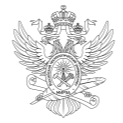 МИНОБРНАУКИ РОССИИФедеральное государственное бюджетное образовательное учреждениевысшего образования«МИРЭА – Российский технологический университет»МИНОБРНАУКИ РОССИИФедеральное государственное бюджетное образовательное учреждениевысшего образования«МИРЭА – Российский технологический университет»МИНОБРНАУКИ РОССИИФедеральное государственное бюджетное образовательное учреждениевысшего образования«МИРЭА – Российский технологический университет»МИНОБРНАУКИ РОССИИФедеральное государственное бюджетное образовательное учреждениевысшего образования«МИРЭА – Российский технологический университет»УТВЕРЖДАЮРектор__________________Кудж С.А.«___»_____________20___ г.Основная профессиональная образовательнаяпрограмма высшего образованияОсновная профессиональная образовательнаяпрограмма высшего образованияОсновная профессиональная образовательнаяпрограмма высшего образованияОсновная профессиональная образовательнаяпрограмма высшего образованияНаправление подготовки12.04.04 Биотехнические системы и технологии12.04.04 Биотехнические системы и технологии12.04.04 Биотехнические системы и технологииНаправленность (профиль)Биоинформационные технологии и системыБиоинформационные технологии и системыБиоинформационные технологии и системыКвалификациямагистрмагистрмагистрФорма обученияочнаяочнаяочнаяМосква 2021Москва 2021Москва 2021Москва 20211. Цель (миссия) программы Программа имеет своей целью развитие у обучающихся личностных качеств, а также формирование универсальных, общепрофессиональных и профессиональных компетенций в соответствии с требованиями ФГОС ВО по направлению подготовки 12.04.04 Биотехнические системы и технологии. Программа включает в себя: учебный план, календарный учебный график, рабочие программы дисциплин (модулей), программ практик, а также комплекс оценочных и методических материалов. 1. Цель (миссия) программы Программа имеет своей целью развитие у обучающихся личностных качеств, а также формирование универсальных, общепрофессиональных и профессиональных компетенций в соответствии с требованиями ФГОС ВО по направлению подготовки 12.04.04 Биотехнические системы и технологии. Программа включает в себя: учебный план, календарный учебный график, рабочие программы дисциплин (модулей), программ практик, а также комплекс оценочных и методических материалов. 2. Нормативные документы Образовательная программа разработана в соответствии с требованиями нормативных правовых актов: 2. Нормативные документы Образовательная программа разработана в соответствии с требованиями нормативных правовых актов: ─Федеральный закон Российской Федерации «Об образовании в Российской Федерации» от 29 декабря 2012 г. № 273-ФЗ;─Федеральный государственный образовательный стандарт высшего образования (ФГОС ВО) по направлению подготовки 12.04.04 Биотехнические системы и технологии, утвержденный приказом Министерства образования и науки Российской Федерации от 19 сентября 2017 года № 936;─Порядок организации и осуществления образовательной деятельности по образовательным программам высшего образования – программам бакалавриата, программам специалитета, программам магистратуры, утвержденный приказом Минобрнауки России от 5 апреля 2017 года № 301 (далее – Порядок организации образовательной деятельности);─Профессиональный стандарт 26.014 Специалист в области разработки, сопровождения и интеграции технологических процессов и производств в области биотехнических систем и технологий;─Устав федерального государственного бюджетного образовательного учреждения высшего образования «МИРЭА - Российский технологический университет»─Иные нормативные правовые акты, регламентирующие общественные отношения в сфере образования.3. Объем программы3. Объем программыТрудоемкость освоения студентом ОП ВО в соответствии с ФГОС ВО по данному направлению 120 зачетных единиц, включая все виды аудиторной (контактной) и самостоятельной работы студента, практики и время, отводимое на контроль качества освоения студентом ОП ВО.Трудоемкость освоения студентом ОП ВО в соответствии с ФГОС ВО по данному направлению 120 зачетных единиц, включая все виды аудиторной (контактной) и самостоятельной работы студента, практики и время, отводимое на контроль качества освоения студентом ОП ВО.4. Срок получения образования по программе4. Срок получения образования по программеСрок получения образования по программе в очной, включая каникулы, предоставляемые после прохождения государственной итоговой аттестации, составляет 2 года.Срок получения образования по программе в очной, включая каникулы, предоставляемые после прохождения государственной итоговой аттестации, составляет 2 года.5. Применение электронного обучения и дистанционных образовательных технологий5. Применение электронного обучения и дистанционных образовательных технологийМожет реализовываться с применением электронного обучения и дистанционных образовательных технологий.Может реализовываться с применением электронного обучения и дистанционных образовательных технологий.6. Сетевая форма реализации программы6. Сетевая форма реализации программыНе используется.Не используется.7. Сведения, составляющие государственную тайну7. Сведения, составляющие государственную тайнуОПОП ВО не содержит сведений, составляющих государственную тайну.ОПОП ВО не содержит сведений, составляющих государственную тайну.8. Язык образования8. Язык образованияОбразовательная деятельность по программе осуществляется на государственном языке Российской Федерации – русском языке.Образовательная деятельность по программе осуществляется на государственном языке Российской Федерации – русском языке.9. Область профессиональной деятельности выпускника9. Область профессиональной деятельности выпускникаОбласти профессиональной деятельности и сферы профессиональной деятельности, в которых выпускники, освоившие программу, могут осуществлять профессиональную деятельность:26 Химическое, химико-технологическое производство─ 26.014 Специалист в области разработки, сопровождения и интеграции технологических процессов и производств в области биотехнических систем и технологийОбласти профессиональной деятельности и сферы профессиональной деятельности, в которых выпускники, освоившие программу, могут осуществлять профессиональную деятельность:26 Химическое, химико-технологическое производство─ 26.014 Специалист в области разработки, сопровождения и интеграции технологических процессов и производств в области биотехнических систем и технологий10. Типы задач профессиональной деятельности, к которым готовятся выпускники10. Типы задач профессиональной деятельности, к которым готовятся выпускникиТипы задач профессиональной деятельности, к которым готовятся выпускники:проектно-конструкторский.Типы задач профессиональной деятельности, к которым готовятся выпускники:проектно-конструкторский.11. Квалификация, присваиваемая выпускникам11. Квалификация, присваиваемая выпускникамВыпускникам присваивается квалификация «магистр».Выпускникам присваивается квалификация «магистр».12. Условия реализации образовательной программы12. Условия реализации образовательной программыУниверситет располагает на законном основании материально- техническим обеспечением образовательной деятельности для реализации образовательной программы по Блоку 1 «Дисциплины» и Блоку 3 «Государственная итоговая аттестация» в соответствии с учебным планом. Конкретный перечень материально-технического обеспечения (включая программное обеспечение) указан в рабочих программах.Университет обеспечивает обучающимся индивидуальный неограниченный доступ к одной или нескольким электронно-библиотечным системам (электронным библиотекам) и к электронной информационно- образовательной среде организации, которая соответствует требованиям федерального государственного образовательного стандарта.Университет располагает на законном основании материально- техническим обеспечением образовательной деятельности для реализации образовательной программы по Блоку 1 «Дисциплины» и Блоку 3 «Государственная итоговая аттестация» в соответствии с учебным планом. Конкретный перечень материально-технического обеспечения (включая программное обеспечение) указан в рабочих программах.Университет обеспечивает обучающимся индивидуальный неограниченный доступ к одной или нескольким электронно-библиотечным системам (электронным библиотекам) и к электронной информационно- образовательной среде организации, которая соответствует требованиям федерального государственного образовательного стандарта.13. Сведения о профессорско-преподавательском составе, необходимом для реализации программы13. Сведения о профессорско-преподавательском составе, необходимом для реализации программыРеализация программы обеспечивается руководящими и педагогическими работниками Университета, а также лицами, привлекаемыми к реализации программы на условиях гражданско-правового договора.Доля педагогических работников Организации, участвующих в реализации образовательной программы, и лиц, привлекаемых Организацией к реализации образовательной программы на иных условиях (исходя из количества замещаемых ставок, приведенного к целочисленным значениям), ведущих научную, учебно-методическую и (или) практическую работу, соответствующую профилю преподаваемой дисциплины (модуля), составляет 100 процентов.Доля педагогических работников Организации и лиц, привлекаемых к образовательной деятельности Организации на иных условиях (исходя из количества замещаемых ставок, приведенного к целочисленным значениям), имеющих ученую степень (в том числе ученую степень, полученную в иностранном государстве и признаваемую в Российской Федерации) и (или) ученое звание (в том числе ученое звание, полученное в иностранном государстве и признаваемое в Российской Федерации), составляет 79,6 процента.Доля педагогических работников Организации, участвующих в реализации образовательной программы, и лиц, привлекаемых Организацией к реализации образовательной программы на иных условиях (исходя из количества замещаемых ставок, приведенного к целочисленным значениям), являются руководителями и (или) работниками иных организаций, осуществляющими трудовую деятельность в профессиональной сфере, соответствующей профессиональной деятельности, к которой готовятся выпускники (имеют стаж работы в данной профессиональной сфере не менее 3 лет), составляет 10,9 процента.Реализация программы обеспечивается руководящими и педагогическими работниками Университета, а также лицами, привлекаемыми к реализации программы на условиях гражданско-правового договора.Доля педагогических работников Организации, участвующих в реализации образовательной программы, и лиц, привлекаемых Организацией к реализации образовательной программы на иных условиях (исходя из количества замещаемых ставок, приведенного к целочисленным значениям), ведущих научную, учебно-методическую и (или) практическую работу, соответствующую профилю преподаваемой дисциплины (модуля), составляет 100 процентов.Доля педагогических работников Организации и лиц, привлекаемых к образовательной деятельности Организации на иных условиях (исходя из количества замещаемых ставок, приведенного к целочисленным значениям), имеющих ученую степень (в том числе ученую степень, полученную в иностранном государстве и признаваемую в Российской Федерации) и (или) ученое звание (в том числе ученое звание, полученное в иностранном государстве и признаваемое в Российской Федерации), составляет 79,6 процента.Доля педагогических работников Организации, участвующих в реализации образовательной программы, и лиц, привлекаемых Организацией к реализации образовательной программы на иных условиях (исходя из количества замещаемых ставок, приведенного к целочисленным значениям), являются руководителями и (или) работниками иных организаций, осуществляющими трудовую деятельность в профессиональной сфере, соответствующей профессиональной деятельности, к которой готовятся выпускники (имеют стаж работы в данной профессиональной сфере не менее 3 лет), составляет 10,9 процента.Квалификация руководящих и педагогических работников Университета соответствует квалификационным характеристикам, установленным в Едином квалификационном справочнике должностей руководителей, специалистов и служащих, разделе «Квалификационные характеристики должностей руководителей и специалистов высшего профессионального и дополнительного профессионального образования», утвержденном приказом Минздравсоцразвития РФ от 11.01.2011 № 1н и профессиональным стандартам (при наличии).Среднегодовой объем финансирования научных исследований на одного научно-педагогического работника (в приведенных к целочисленным значениям ставок) составляет величину не менее чем величина аналогичного показателя мониторинга системы образования, утверждаемого Минобрнауки России.Квалификация руководящих и педагогических работников Университета соответствует квалификационным характеристикам, установленным в Едином квалификационном справочнике должностей руководителей, специалистов и служащих, разделе «Квалификационные характеристики должностей руководителей и специалистов высшего профессионального и дополнительного профессионального образования», утвержденном приказом Минздравсоцразвития РФ от 11.01.2011 № 1н и профессиональным стандартам (при наличии).Среднегодовой объем финансирования научных исследований на одного научно-педагогического работника (в приведенных к целочисленным значениям ставок) составляет величину не менее чем величина аналогичного показателя мониторинга системы образования, утверждаемого Минобрнауки России.14. Планируемые результаты освоения программы14. Планируемые результаты освоения программыВ результате освоения программы у выпускника должны быть сформированы универсальные, общепрофессиональные и профессиональные компетенции.В результате освоения программы у выпускника должны быть сформированы универсальные, общепрофессиональные и профессиональные компетенции.Выпускник, освоивший программу, должен обладать следующими универсальными компетенциями:Способен осуществлять критический анализ проблемных ситуаций на основе системного подхода, вырабатывать стратегию действий (УК-1)- Анализирует проблемную ситуацию как систему, выявляя её составляющие и связи между ними (УК-1.1)- Осуществляет критический анализ новых технологий, их применения и тенденций развития в медицине на основе системного подхода (УК-1.2)Способен управлять проектом на всех этапах его жизненного цикла (УК-2)- Управляет научными исследования на всех его этапах, включая организацию и проведение (УК-2.1)- Управляет процессами обращения медицинских изделий на всех этапах их жизненного цикла (УК-2.2)Способен организовывать и руководить работой команды, вырабатывая командную стратегию для достижения поставленной цели (УК-3)- Вырабатывает стратегию командной работы и на её основе организует отбор членов команд для достижения поставленной цели (УК- 3.1)- Организует и корректирует работу команды, в том числе и на основе коллегиальных решений (УК-3.2)- Руководит работой команды, разрешает и противоречия на основе учёта интереса всех сторон (УК-3.3)Способен применять современные коммуникативные технологии, в том числе на иностранном(ых) языке(ах), для академического и профессионального взаимодействия (УК-4)- Составляет типовую деловую документацию для академического и профессионального взаимодействия (УК-4.1)- Представляет результаты своей профессиональной деятельности и участвует в дискуссиях на иностранном языке (УК-4.2)Способен анализировать и учитывать разнообразие культур в процессе межкультурного взаимодействия (УК-5)- Анализирует важнейшие идеологические и культурные ценности (УК -5.1)- Выстраивает социальное и профессиональное взаимодействие с учётом особенностей деловой и общей культуры представителей других этносов и конфессий, различных социальных групп (УК-5.2)Способен определять и реализовывать приоритеты собственной деятельности и способы ее совершенствования на основе самооценки (УК-6)- Оценивает свои ресурсы и их пределы (личностные, ситуативные, временные) для успешного выполнения порученного задания (УК-6.1)- Определяет образовательные потребности и способы совершенствования собственной (в том числе профессиональной) деятельности па основе самооценки (УК-6.2)- Выбирает и реализует стратегию собственного развития в профессиональной сфере (УК-6.3)Выпускник, освоивший программу, должен обладать следующими универсальными компетенциями:Способен осуществлять критический анализ проблемных ситуаций на основе системного подхода, вырабатывать стратегию действий (УК-1)- Анализирует проблемную ситуацию как систему, выявляя её составляющие и связи между ними (УК-1.1)- Осуществляет критический анализ новых технологий, их применения и тенденций развития в медицине на основе системного подхода (УК-1.2)Способен управлять проектом на всех этапах его жизненного цикла (УК-2)- Управляет научными исследования на всех его этапах, включая организацию и проведение (УК-2.1)- Управляет процессами обращения медицинских изделий на всех этапах их жизненного цикла (УК-2.2)Способен организовывать и руководить работой команды, вырабатывая командную стратегию для достижения поставленной цели (УК-3)- Вырабатывает стратегию командной работы и на её основе организует отбор членов команд для достижения поставленной цели (УК- 3.1)- Организует и корректирует работу команды, в том числе и на основе коллегиальных решений (УК-3.2)- Руководит работой команды, разрешает и противоречия на основе учёта интереса всех сторон (УК-3.3)Способен применять современные коммуникативные технологии, в том числе на иностранном(ых) языке(ах), для академического и профессионального взаимодействия (УК-4)- Составляет типовую деловую документацию для академического и профессионального взаимодействия (УК-4.1)- Представляет результаты своей профессиональной деятельности и участвует в дискуссиях на иностранном языке (УК-4.2)Способен анализировать и учитывать разнообразие культур в процессе межкультурного взаимодействия (УК-5)- Анализирует важнейшие идеологические и культурные ценности (УК -5.1)- Выстраивает социальное и профессиональное взаимодействие с учётом особенностей деловой и общей культуры представителей других этносов и конфессий, различных социальных групп (УК-5.2)Способен определять и реализовывать приоритеты собственной деятельности и способы ее совершенствования на основе самооценки (УК-6)- Оценивает свои ресурсы и их пределы (личностные, ситуативные, временные) для успешного выполнения порученного задания (УК-6.1)- Определяет образовательные потребности и способы совершенствования собственной (в том числе профессиональной) деятельности па основе самооценки (УК-6.2)- Выбирает и реализует стратегию собственного развития в профессиональной сфере (УК-6.3)Выпускник, освоивший программу, должен обладать следующими универсальными компетенциями:Способен осуществлять критический анализ проблемных ситуаций на основе системного подхода, вырабатывать стратегию действий (УК-1)- Анализирует проблемную ситуацию как систему, выявляя её составляющие и связи между ними (УК-1.1)- Осуществляет критический анализ новых технологий, их применения и тенденций развития в медицине на основе системного подхода (УК-1.2)Способен управлять проектом на всех этапах его жизненного цикла (УК-2)- Управляет научными исследования на всех его этапах, включая организацию и проведение (УК-2.1)- Управляет процессами обращения медицинских изделий на всех этапах их жизненного цикла (УК-2.2)Способен организовывать и руководить работой команды, вырабатывая командную стратегию для достижения поставленной цели (УК-3)- Вырабатывает стратегию командной работы и на её основе организует отбор членов команд для достижения поставленной цели (УК- 3.1)- Организует и корректирует работу команды, в том числе и на основе коллегиальных решений (УК-3.2)- Руководит работой команды, разрешает и противоречия на основе учёта интереса всех сторон (УК-3.3)Способен применять современные коммуникативные технологии, в том числе на иностранном(ых) языке(ах), для академического и профессионального взаимодействия (УК-4)- Составляет типовую деловую документацию для академического и профессионального взаимодействия (УК-4.1)- Представляет результаты своей профессиональной деятельности и участвует в дискуссиях на иностранном языке (УК-4.2)Способен анализировать и учитывать разнообразие культур в процессе межкультурного взаимодействия (УК-5)- Анализирует важнейшие идеологические и культурные ценности (УК -5.1)- Выстраивает социальное и профессиональное взаимодействие с учётом особенностей деловой и общей культуры представителей других этносов и конфессий, различных социальных групп (УК-5.2)Способен определять и реализовывать приоритеты собственной деятельности и способы ее совершенствования на основе самооценки (УК-6)- Оценивает свои ресурсы и их пределы (личностные, ситуативные, временные) для успешного выполнения порученного задания (УК-6.1)- Определяет образовательные потребности и способы совершенствования собственной (в том числе профессиональной) деятельности па основе самооценки (УК-6.2)- Выбирает и реализует стратегию собственного развития в профессиональной сфере (УК-6.3)Выпускник, освоивший программу, должен обладать следующими универсальными компетенциями:Способен осуществлять критический анализ проблемных ситуаций на основе системного подхода, вырабатывать стратегию действий (УК-1)- Анализирует проблемную ситуацию как систему, выявляя её составляющие и связи между ними (УК-1.1)- Осуществляет критический анализ новых технологий, их применения и тенденций развития в медицине на основе системного подхода (УК-1.2)Способен управлять проектом на всех этапах его жизненного цикла (УК-2)- Управляет научными исследования на всех его этапах, включая организацию и проведение (УК-2.1)- Управляет процессами обращения медицинских изделий на всех этапах их жизненного цикла (УК-2.2)Способен организовывать и руководить работой команды, вырабатывая командную стратегию для достижения поставленной цели (УК-3)- Вырабатывает стратегию командной работы и на её основе организует отбор членов команд для достижения поставленной цели (УК- 3.1)- Организует и корректирует работу команды, в том числе и на основе коллегиальных решений (УК-3.2)- Руководит работой команды, разрешает и противоречия на основе учёта интереса всех сторон (УК-3.3)Способен применять современные коммуникативные технологии, в том числе на иностранном(ых) языке(ах), для академического и профессионального взаимодействия (УК-4)- Составляет типовую деловую документацию для академического и профессионального взаимодействия (УК-4.1)- Представляет результаты своей профессиональной деятельности и участвует в дискуссиях на иностранном языке (УК-4.2)Способен анализировать и учитывать разнообразие культур в процессе межкультурного взаимодействия (УК-5)- Анализирует важнейшие идеологические и культурные ценности (УК -5.1)- Выстраивает социальное и профессиональное взаимодействие с учётом особенностей деловой и общей культуры представителей других этносов и конфессий, различных социальных групп (УК-5.2)Способен определять и реализовывать приоритеты собственной деятельности и способы ее совершенствования на основе самооценки (УК-6)- Оценивает свои ресурсы и их пределы (личностные, ситуативные, временные) для успешного выполнения порученного задания (УК-6.1)- Определяет образовательные потребности и способы совершенствования собственной (в том числе профессиональной) деятельности па основе самооценки (УК-6.2)- Выбирает и реализует стратегию собственного развития в профессиональной сфере (УК-6.3)Выпускник, освоивший программу, должен обладать следующими общепрофессиональными компетенциями:Способен представлять современную научную картину мира, выявлять естественнонаучную сущность проблемы, формулировать задачи, определять пути их решения и оценивать эффективность выбора и методов правовой защиты результатов интеллектуальной деятельности с учетом исследований, разработки и проектирования биотехнических систем и технологий (ОПК-1)- Следит за современной картиной развития технологий и продуктов в области медицины, выделяет проблемы и нужды развития новых инновационных технологий в медицине, дает критическую оценку отдельным технологиям и продуктам из области биотехнических систем и технологий медицинского назначения (ОПК-1.1)- Выявляет естественнонаучные принципы, используемые в аналитических технологиях, определяет пути применения аналитических технологий и техники в биомедицине для исследований, разработки и проектирования биотехнических систем и технологий (ОПК-1.2)- Использует математические моделирование биологических процессов и систем для исследований, разработки и проектирования биотехнических систем и технологий (ОПК-1.3)- Формулирует задачи проектирования биотехнических систем и технологий медицинского назначения, выбирает методы правовой защиты результатов проектной интеллектуальной деятельности в областях разработки и проектирования биотехнических систем и технологий медицинского назначения (ОПК-1.4)- Оценивает современную научную картину мира, определяет задачи практической деятельности, выявляет сущность проблемы практической деятельности в области создания биотехнических систем и технологий (ОПК -1.5)Способен организовать проведение научного исследования и разработку, представлять и аргументированно защищать полученные результаты интеллектуальной деятельности, связанные с методами и средствами исследований в области биотехнических систем и технологий (ОПК-2)- Организовывает научные исследования в области биотехнических систем и технологий, выбирая цель и задачи, составляя план проведения научно-исследовательских работ, выбирает методы исследования и обработки экспериментальных данных (ОПК-2.1)- Организовывает проведение практической части научного исследования, защищает результаты практической деятельности в области биотехнических систем и технологий (ОПК-2.2)Способен приобретать и использовать новые знания в своей предметной области на основе информационных систем и технологий, предлагать новые идеи и подходы к решению инженерных задач (ОПК-3)- Применяет методы и средства обработки цифровой обработки биомедицинских сигналов, предлагает новые способы применения данных методов в биомедицинских технологиях (ОПК-3.1)- Приобретает и использует знания о новых технологиях в медицине для решения инженерных задач, применяя для информационного поиска современные информационные системы (ОПК-3.2)Выпускник, освоивший программу, должен обладать следующими общепрофессиональными компетенциями:Способен представлять современную научную картину мира, выявлять естественнонаучную сущность проблемы, формулировать задачи, определять пути их решения и оценивать эффективность выбора и методов правовой защиты результатов интеллектуальной деятельности с учетом исследований, разработки и проектирования биотехнических систем и технологий (ОПК-1)- Следит за современной картиной развития технологий и продуктов в области медицины, выделяет проблемы и нужды развития новых инновационных технологий в медицине, дает критическую оценку отдельным технологиям и продуктам из области биотехнических систем и технологий медицинского назначения (ОПК-1.1)- Выявляет естественнонаучные принципы, используемые в аналитических технологиях, определяет пути применения аналитических технологий и техники в биомедицине для исследований, разработки и проектирования биотехнических систем и технологий (ОПК-1.2)- Использует математические моделирование биологических процессов и систем для исследований, разработки и проектирования биотехнических систем и технологий (ОПК-1.3)- Формулирует задачи проектирования биотехнических систем и технологий медицинского назначения, выбирает методы правовой защиты результатов проектной интеллектуальной деятельности в областях разработки и проектирования биотехнических систем и технологий медицинского назначения (ОПК-1.4)- Оценивает современную научную картину мира, определяет задачи практической деятельности, выявляет сущность проблемы практической деятельности в области создания биотехнических систем и технологий (ОПК -1.5)Способен организовать проведение научного исследования и разработку, представлять и аргументированно защищать полученные результаты интеллектуальной деятельности, связанные с методами и средствами исследований в области биотехнических систем и технологий (ОПК-2)- Организовывает научные исследования в области биотехнических систем и технологий, выбирая цель и задачи, составляя план проведения научно-исследовательских работ, выбирает методы исследования и обработки экспериментальных данных (ОПК-2.1)- Организовывает проведение практической части научного исследования, защищает результаты практической деятельности в области биотехнических систем и технологий (ОПК-2.2)Способен приобретать и использовать новые знания в своей предметной области на основе информационных систем и технологий, предлагать новые идеи и подходы к решению инженерных задач (ОПК-3)- Применяет методы и средства обработки цифровой обработки биомедицинских сигналов, предлагает новые способы применения данных методов в биомедицинских технологиях (ОПК-3.1)- Приобретает и использует знания о новых технологиях в медицине для решения инженерных задач, применяя для информационного поиска современные информационные системы (ОПК-3.2)Выпускник, освоивший программу, должен обладать профессиональными компетенциями, соответствующими типу (типам) задач профессиональной деятельности, на который (которые) ориентирована программа:Выпускник, освоивший программу, должен обладать профессиональными компетенциями, соответствующими типу (типам) задач профессиональной деятельности, на который (которые) ориентирована программа:проектно-конструкторскийпроектно-конструкторскийСпособен проводить научные исследование в области создания инновационных биотехнических систем и технологий, включая выбор метода и составление программы исследования, способов получения и обработки данных, проведение литературного и патентного поиска в профессиональной области (ПК-1)  (Определена на основании профессионального стандарта 26.014 «Специалист в области разработки, сопровождения и интеграции технологических процессов и производств в области биотехнических систем и технологий», обобщенной трудовой функции «Разработка и интеграция инновационных биотехнических систем и технологий, в том числе медицинского, экологического и биометрического назначения»)- Внедряет компьютерные технологии обработки биомедицинских изображений в область проведения научных исследований и создания биотехнических систем и технологий, в том числе для распознавания образцов и визуализации результатов медико-биологических исследований (ПК-1.1)- Анализирует научно-техническую литературу по темам биосенсоров и физики жидких кристаллов, разрабатывает физические и инновационно- структурные модели технологических средств, оценивает адекватность применения биосенсоров и жидких кристаллов в области создания инновационных биотехнических систем и технологий (ПК-1.2)- Организовывает и проводит медико-биологические, экологические и эргономические эксперименты в области исследования по созданию инновационных биотехнических систем и технологий, основываясь на правилах и принципах медицинской этики и деонтологии и законодательства в здравоохранении (ПК-1.3)- Организовывает и проводит медико-биологические эксперименты в области исследования по созданию инновационных биотехнических систем и технологий, основываясь на правилах радиационной безопасности и безопасности медицинских изделий (ПК-1.4)- Проводит анализ научно-технической информации по теме планируемых практических исследований в области исследования и создания инновационных биотехнических систем и технологий, разрабатывает программы практических исследований, организовывает проведения медико-биологических, экологических и эргономических исследований биотехнических систем и технологий, выбирает методы изучения свойства биологических объектов и инновационных биотехнических систем и технику измерений, составляет описания исследований,  проводит сбор и обработку, а также систематизацию и анализ полученных экспериментальных данных, подготавливает научно- технические отчеты по результатам исследований инновационных биотехнических систем и технологий (ПК-1.5)- Разрабатывает алгоритмы и модули информационных систем для создания инновационных биотехнических систем и технологий для сферы здравоохранения (ПК-1.6)Способен к разработке инновационных биотехнических систем, медицинских изделий и структур, а также медико-технических требований к системам и медицинским изделиям (ПК-2)  (Определена на основании профессионального стандарта 26.014 «Специалист в области разработки, сопровождения и интеграции технологических процессов и производств в области биотехнических систем и технологий», обобщенной трудовой функции «Разработка и интеграция инновационных биотехнических систем и технологий, в том числе медицинского, экологического и биометрического назначения»)- Применяет системы автоматизированного проектирования компонентов инновационных биотехнических систем и технологий медицинского, экологического и биометрического назначения (ПК-2.1)- Анализирует инновационные научно-технические задачи, а также литературно-патентные источники по инновационным биотехническим системам и технологиям, разрабатывает принципиальные и структурно- функциональные схемы компонентов инновационных биотехнических систем и технологий, применяет знания о принципах построения инновационных биотехнических систем, определяет свойства физиологических сигналов, медико-биологических препаратов и изображений, а также эксплуатационные свойства инновационных биотехнических систем медицинского, экологического и биометрического назначения (ПК-2.2)- Проектирует инновационные биотехнические системы и приборы медицинского назначения с использованием медико-технических информационных технологий (ПК-2.3)- Анализирует практические инновационные научно-технические задачи, а также литературно-патентные источники по инновационным биотехническим системам и технологиям, участвует с постановке задач проектирования инновационных биотехнических систем и технологий, разрабатывает методики проектирования биотехнических систем и технологий, дает технико-экономическое обоснование проекту создания инновационной биотехнической системы, разрабатывает принципиальные схемы компонентов инновационных биотехнических систем,  работает и разрабатывает проектно-конструкторскую и текстовую документацию, ссылаясь на требования и стандарты (ПК-2.4)- Применяет методы обработки биомедицинских изображений и повышения их дешифровочных свойств, основываясь на анализе случайных данных, применяет знания о медико-физиологических особенностях получения биомедицинских изображений для проектирования инновационных биотехнических систем и технологий (ПК-2.5)Способен проводить научные исследование в области создания инновационных биотехнических систем и технологий, включая выбор метода и составление программы исследования, способов получения и обработки данных, проведение литературного и патентного поиска в профессиональной области (ПК-1)  (Определена на основании профессионального стандарта 26.014 «Специалист в области разработки, сопровождения и интеграции технологических процессов и производств в области биотехнических систем и технологий», обобщенной трудовой функции «Разработка и интеграция инновационных биотехнических систем и технологий, в том числе медицинского, экологического и биометрического назначения»)- Внедряет компьютерные технологии обработки биомедицинских изображений в область проведения научных исследований и создания биотехнических систем и технологий, в том числе для распознавания образцов и визуализации результатов медико-биологических исследований (ПК-1.1)- Анализирует научно-техническую литературу по темам биосенсоров и физики жидких кристаллов, разрабатывает физические и инновационно- структурные модели технологических средств, оценивает адекватность применения биосенсоров и жидких кристаллов в области создания инновационных биотехнических систем и технологий (ПК-1.2)- Организовывает и проводит медико-биологические, экологические и эргономические эксперименты в области исследования по созданию инновационных биотехнических систем и технологий, основываясь на правилах и принципах медицинской этики и деонтологии и законодательства в здравоохранении (ПК-1.3)- Организовывает и проводит медико-биологические эксперименты в области исследования по созданию инновационных биотехнических систем и технологий, основываясь на правилах радиационной безопасности и безопасности медицинских изделий (ПК-1.4)- Проводит анализ научно-технической информации по теме планируемых практических исследований в области исследования и создания инновационных биотехнических систем и технологий, разрабатывает программы практических исследований, организовывает проведения медико-биологических, экологических и эргономических исследований биотехнических систем и технологий, выбирает методы изучения свойства биологических объектов и инновационных биотехнических систем и технику измерений, составляет описания исследований,  проводит сбор и обработку, а также систематизацию и анализ полученных экспериментальных данных, подготавливает научно- технические отчеты по результатам исследований инновационных биотехнических систем и технологий (ПК-1.5)- Разрабатывает алгоритмы и модули информационных систем для создания инновационных биотехнических систем и технологий для сферы здравоохранения (ПК-1.6)Способен к разработке инновационных биотехнических систем, медицинских изделий и структур, а также медико-технических требований к системам и медицинским изделиям (ПК-2)  (Определена на основании профессионального стандарта 26.014 «Специалист в области разработки, сопровождения и интеграции технологических процессов и производств в области биотехнических систем и технологий», обобщенной трудовой функции «Разработка и интеграция инновационных биотехнических систем и технологий, в том числе медицинского, экологического и биометрического назначения»)- Применяет системы автоматизированного проектирования компонентов инновационных биотехнических систем и технологий медицинского, экологического и биометрического назначения (ПК-2.1)- Анализирует инновационные научно-технические задачи, а также литературно-патентные источники по инновационным биотехническим системам и технологиям, разрабатывает принципиальные и структурно- функциональные схемы компонентов инновационных биотехнических систем и технологий, применяет знания о принципах построения инновационных биотехнических систем, определяет свойства физиологических сигналов, медико-биологических препаратов и изображений, а также эксплуатационные свойства инновационных биотехнических систем медицинского, экологического и биометрического назначения (ПК-2.2)- Проектирует инновационные биотехнические системы и приборы медицинского назначения с использованием медико-технических информационных технологий (ПК-2.3)- Анализирует практические инновационные научно-технические задачи, а также литературно-патентные источники по инновационным биотехническим системам и технологиям, участвует с постановке задач проектирования инновационных биотехнических систем и технологий, разрабатывает методики проектирования биотехнических систем и технологий, дает технико-экономическое обоснование проекту создания инновационной биотехнической системы, разрабатывает принципиальные схемы компонентов инновационных биотехнических систем,  работает и разрабатывает проектно-конструкторскую и текстовую документацию, ссылаясь на требования и стандарты (ПК-2.4)- Применяет методы обработки биомедицинских изображений и повышения их дешифровочных свойств, основываясь на анализе случайных данных, применяет знания о медико-физиологических особенностях получения биомедицинских изображений для проектирования инновационных биотехнических систем и технологий (ПК-2.5)